Swedish LYS-rule classificationSwedish LYS-rule classificationSwedish LYS-rule classification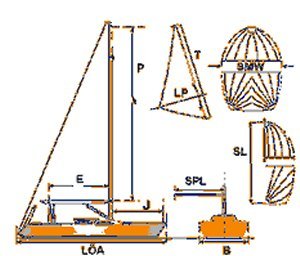 AbbreviationvalueDescriptionIDSF60Identification codeBoat TypeSheriff 600LYS0.90LYS classification codeUTRSG-Indicates ordinary sail wardrobe consisting of Spinnaker and GenoaLÖA6.22 mOverall length, including everythingB2.30 mOverall width, including everythingDEPL1.00 tonLeast allowable displacementP6.80 mGreatest allowable distance between the inner edge of the upper and lower mast maesuring points.E2.70 mGreatest allowable distance from the after-side of the mast to the inner edge of the booms measuring point.T6.30 mGreatest allowable length of forward jib leechLP3.15 mGreatest allowable distance perpendicular to the forward jib leechJ2.35 mHorisontal distance from forward-edge of the mast to the fastening device of the forestay in the deckSL6.20 mGreatest allowable length of the standing leech of a spinnakerSMW4.61 mThe greatest allowable width of the spinnakerSPL2.56 mGreatest allowable distance from the centerline of the forward-edge of the mast to the outermost point of the spinnaker pole when it is placed horisontally, is extended to its maximum and is perpendicular to the centreplane of the hull